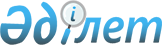 О признании утратившим силу приказа Министра образовании и науки Республики Казахстан от 18 января 2008 года № 21 "Об утверждении формы Типового договора на предоставление товаров (работ, услуг) на платной основе организацией образования"Приказ Министра образования и науки Республики Казахстан от 3 июля 2013 года № 253

      В соответствии с пунктом 2 статьи 21-1 Закона Республики Казахстан от 24 марта 1998 года «О нормативных правовых актах» ПРИКАЗЫВАЮ:



      1. Признать утратившим силу приказ Министра образования и науки Республики Казахстан от 18 января 2008 года № 21 «Об утверждении формы Типового договора на предоставление товаров (работ, услуг) на платной основе организацией образования» (зарегистрированный в Реестре государственной регистрации нормативных правовых актов под № 5136, опубликованный в газете «Юридическая газета» от 3 декабря 2008 г. № 184 (1584).



      2. Департаменту финансов и инвестиционных проектов (Нургожаева Т.А.) в установленном законодательном порядке:



      1) направить копию настоящего приказа в Министерство юстиции Республики Казахстан;



      2) обеспечить официальное опубликование настоящего приказа в средствах массовой информации и размещение его на интернет-ресурсе Министерства образования и науки Республики Казахстан.



      3. Контроль за исполнением настоящего приказа возложить на вице-министра образования и науки Орунханова М.К.



      4. Настоящий приказ вступает в силу со дня его подписания.      Министр                                    Б. Жумагулов
					© 2012. РГП на ПХВ «Институт законодательства и правовой информации Республики Казахстан» Министерства юстиции Республики Казахстан
				